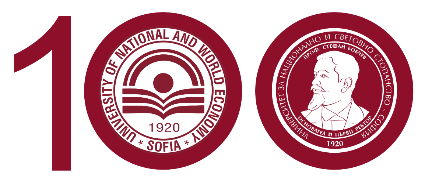 СПОРАЗУМЕНИЕ ЗА СЪТРУДНИЧЕСТВОДнес, …………………..,  в гр. София, се сключи настоящото споразумение между УНСС, Научно изследователски център „Управление на проекти и консултинг в туризма“ към катедра „Икономика на туризма“ и партньорска организация ………………………………………… с цел сътрудничество между страните в областта на долупосочените сфери:1. Участие в учебния процес на гост-лектори от държавни структури и бизнеса по време на лекции и/или упражнения, провеждани от катедра „Икономика на туризма“.2. Организиране на общи мероприятия и семинари.3. Участие на студенти от катедра „Икономика на туризма“ при УНСС в стажантски програми на партньорите.4. Осигуряване на реализация на студенти от УНСС след тяхното дипломиране.5. Участие в обща проектна дейност.6. Провеждане на пазарни проучвания по заявка на партньора и възлагане на практически задачи на студентите по преценка на партньора.7. Провеждане на практически занятия, с цел обезпечаване на дуалното обучение – комбиниране между теорията и практиката.8. Спонсориране на инициативи на катедрата от страна на партньорската организация.9. Рекламиране на партньорската организация по време на прояви на катедрата – конференции, семинари и дискусии, както и в сборници, а също така и на рекламно табло в УНСС.За ………………………				За УНСС………………………….				………………………….(…………………………)			(доц. д-р Николай Цонев, Ръководител катедра „Икономика на туризма“ и Директор на Научно изследователски център  „Управление на проекти и консултинг в туризма“)	